郵便請求用　税務諸証明申請書下記のものを請求します。					令和　　年　　月　　日申請者（送付先）※固定資産にかかる請求は本人のみ申請できます。手数料として、定額小為替			円、返信用封筒（　　　円切手添付）		通　を同封します。郵便での税務証明等の取り寄せについて税務証明等は、役場税務課で発行します。　輪之内町にその年の１月１日に住所のあった方、土地や家屋をお持ちであった方は、以下の要領で郵便にて取り寄せることができます。用意するもの申請書「郵便請求用　税務諸証明申請書」に必要事項を記入してください。※昼間に連絡のつく電話番号を必ず記入してください。手数料郵便局で定額小為替（ていがくこがわせ）を、必要な金額分購入してください。※現金、切手、収入印紙などでは受け付けられません。本人確認書類などの写し公官署発行のもので現在の住所が載っている証明書の写し（コピー）をご用意ください。（運転免許証・マイナンバーカード等）返送用封筒封筒の表に返送先（申請者）の住所、氏名を記入し、郵便切手を貼ってください。お急ぎの場合は、速達料金を追加した金額の郵便切手を貼り、封筒上部に「速達」と赤で書いてください。※返送料（切手）は重さによって異なります。多めに請求される場合は、切手も多めに同封してください。送付用封筒輪之内町役場税務課（〒503-0292　岐阜県安八郡輪之内町四郷2530-1）を記入し、郵便切手を貼ってください。お急ぎの場合は、速達料金を追加した額の郵便切手を貼り、封筒上部に「速達」と赤で書いてください。取り寄せのしかたの送付用封筒に、①②③④を入れて封をし、郵便ポストに投函してください。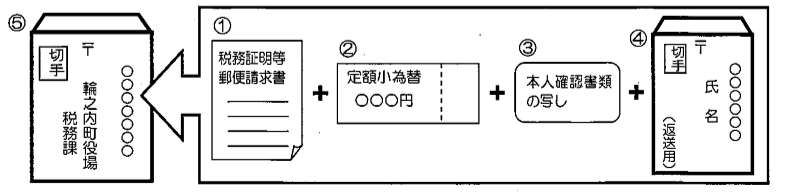 必要書類や手数料料金など、ご不明な点があれば下記までお問い合わせください。輪之内町役場　税務課　TEL:０５８４－６９－３１８１（直通）証明書が必要な方住所証明書が必要な方氏名必要とする証明証明の種類証明の種類内容必要枚数必要とする証明所得証明書所得証明書　年度（　　年中の所得）通必要とする証明所得課税証明書所得課税証明書年度（　　年中の所得）通必要とする証明課税証明書課税証明書年度　　　　　　　　　通必要とする証明非課税証明書非課税証明書年度　　　　　　　　　通必要とする証明車検用納税証明書車検用納税証明書<車両番号>　　　岐阜通必要とする証明固定資産無資産証明書固定資産無資産証明書年度　　　　　　　　　通必要とする証明土地所有証明書（車庫証明用）土地所有証明書（車庫証明用）所在地番・輪之内町＿＿＿＿＿＿＿＿＿＿＿＿通必要とする証明公図公図所在地番・輪之内町＿＿＿＿＿＿＿＿＿＿＿＿通必要とする証明固定資産証明書固定資産証明書□所有する資産全て所在地番・輪之内町＿＿＿＿＿＿＿＿＿＿＿＿＿＿＿□土地のみ　□家屋のみ・輪之内町＿＿＿＿＿＿＿＿＿＿＿＿＿＿＿□土地のみ　□家屋のみ・輪之内町＿＿＿＿＿＿＿＿＿＿＿＿＿＿＿□土地のみ　□家屋のみ通必要とする証明土地・家屋所有証明書土地・家屋所有証明書□所有する資産全て所在地番・輪之内町＿＿＿＿＿＿＿＿＿＿＿＿＿＿＿□土地のみ　□家屋のみ・輪之内町＿＿＿＿＿＿＿＿＿＿＿＿＿＿＿□土地のみ　□家屋のみ・輪之内町＿＿＿＿＿＿＿＿＿＿＿＿＿＿＿□土地のみ　□家屋のみ通必要とする証明固定資産評価証明書固定資産評価証明書□所有する資産全て所在地番・輪之内町＿＿＿＿＿＿＿＿＿＿＿＿＿＿＿□土地のみ　□家屋のみ・輪之内町＿＿＿＿＿＿＿＿＿＿＿＿＿＿＿□土地のみ　□家屋のみ・輪之内町＿＿＿＿＿＿＿＿＿＿＿＿＿＿＿□土地のみ　□家屋のみ通必要とする証明固定資産公課金証明書固定資産公課金証明書□所有する資産全て所在地番・輪之内町＿＿＿＿＿＿＿＿＿＿＿＿＿＿＿□土地のみ　□家屋のみ・輪之内町＿＿＿＿＿＿＿＿＿＿＿＿＿＿＿□土地のみ　□家屋のみ・輪之内町＿＿＿＿＿＿＿＿＿＿＿＿＿＿＿□土地のみ　□家屋のみ通必要とする証明固定資産課税（物件）証明書固定資産課税（物件）証明書□所有する資産全て所在地番・輪之内町＿＿＿＿＿＿＿＿＿＿＿＿＿＿＿□土地のみ　□家屋のみ・輪之内町＿＿＿＿＿＿＿＿＿＿＿＿＿＿＿□土地のみ　□家屋のみ・輪之内町＿＿＿＿＿＿＿＿＿＿＿＿＿＿＿□土地のみ　□家屋のみ通必要とする証明固定資産納税義務者証明書固定資産納税義務者証明書□所有する資産全て所在地番・輪之内町＿＿＿＿＿＿＿＿＿＿＿＿＿＿＿□土地のみ　□家屋のみ・輪之内町＿＿＿＿＿＿＿＿＿＿＿＿＿＿＿□土地のみ　□家屋のみ・輪之内町＿＿＿＿＿＿＿＿＿＿＿＿＿＿＿□土地のみ　□家屋のみ通必要とする証明固定資産課税台帳記載事項証明書固定資産課税台帳記載事項証明書□所有する資産全て所在地番・輪之内町＿＿＿＿＿＿＿＿＿＿＿＿＿＿＿□土地のみ　□家屋のみ・輪之内町＿＿＿＿＿＿＿＿＿＿＿＿＿＿＿□土地のみ　□家屋のみ・輪之内町＿＿＿＿＿＿＿＿＿＿＿＿＿＿＿□土地のみ　□家屋のみ通必要とする証明固定資産評価額通知書固定資産評価額通知書□所有する資産全て所在地番・輪之内町＿＿＿＿＿＿＿＿＿＿＿＿＿＿＿□土地のみ　□家屋のみ・輪之内町＿＿＿＿＿＿＿＿＿＿＿＿＿＿＿□土地のみ　□家屋のみ・輪之内町＿＿＿＿＿＿＿＿＿＿＿＿＿＿＿□土地のみ　□家屋のみ通必要とする証明固定資産名寄帳兼課税台帳固定資産名寄帳兼課税台帳年度　　　　　　　　　通必要とする証明納税証明書（　　　　　　　　　税）納税証明書（　　　　　　　　　税）<個人>　　　年度～　　　年度通必要とする証明納税証明書（　　　　　　　　　税）納税証明書（　　　　　　　　　税）<法人>　（事業年度）　年　月　日～　　年　月　日通必要とする証明完納証明書（未納がない証明）完納証明書（未納がない証明）通必要とする証明営業証明書営業証明書※営業証明書の請求には、法人の印鑑または代理人選任届が必要となります。通住所〒氏名㊞　　　昼間の連絡先℡（　　　）　　　　―　　　　　　　　　　　　自宅・勤務先・携帯手数料料金表手数料料金表税務証明１通　２００円　前年中の所得証明は６月上旬から発行できます。固定資産税関係証明１通　２００円　筆数の多い場合や共有物件の場合は、証明書類が複数になるため、１枚毎に２００円かかります。あらかじめご確認のうえ定額小為替を購入してください。公図１枚　５０円固定資産評価額通知書車検用納税証明書無料